COMUNICATO STAMPAGILEAD ANNUNCIA LE PERCENTUALI DI SVR12 RILEVATE  NEL CORSO DEGLI STUDI DI FASE III CHE HANNO VALUTATO HARVONI® PER IL TRATTAMENTO DELL’EPATITE CRONICA C IN PAZIENTICO-INFETTATI CON HIVSVR12 nel 96% dei pazienti trattati per epatite C di genotipo 1 e 4tra i pazienti con infezione da HIV in terapia antiretroviraleSeattle, 3 marzo 2015 - Gilead Sciences, Inc. (Nasdaq: GILD) ha annunciato oggi i risultati di uno studio di Fase III, ION-4, che ha valutato Harvoni® (ledipasvir 90 mg/sofosbuvir 400 mg) il nuovo STR (single tablet regimen, regime a singola compressa), con somministrazione una volta al giorno, per il trattamento dei genotipi 1 o 4 dell’infezione da virus dell’epatite cronica C (HCV) tra i pazienti co-infettati con HIV. Nello studio, il 96% (n = 321/335) dei pazienti con HCV ha ottenuto una risposta virologica sostenuta a 12 settimane dopo il completamento della terapia (SVR12). I pazienti che raggiungono la SVR12 sono considerati guariti dall’infezione da HCV. Questi dati sono stati presentati in una sessione orale (Session 152LB) in occasione della 22a Conference on Retroviruses and Opportunistic Infections (CROI), svoltasi a Seattle.“Questo studio fornisce una forte evidenza che le persone co-infettate con HIV possono ottenere tassi molto elevati di guarigione dall’epatite C con un regime antivirale di associazione ad azione diretta”, ha dichiarato Susanna Naggie, MD, MHS, Direttore della Ricerca sulle Malattie Infettive presso il Duke Clinical Research Institute e capo ricercatore per lo studio ION-4. “Questi alti tassi di guarigione sono stati osservati nella maggior parte delle sotto-popolazioni storicamente difficili da trattare, inclusi i pazienti che avevano fallito un precedente trattamento e quelli con cirrosi. Riteniamo che questi risultati siano molto incoraggianti”. ION-4 è uno studio clinico di Fase III, multicentrico, in aperto che ha esaminato l’efficacia, la sicurezza e la tollerabilità del trattamento con Harvoni per 12 settimane in 335 pazienti con HCV di genotipo 1a (75%), 1b (23%) o 4 (2%) e co-infezione da HIV-1. Lo studio ha incluso pazienti con infezione da  HCV naïve al trattamento (45%) e già trattati in precedenza (55%), compresi pazienti con cirrosi compensata (20%), in soppressione virologica per  HIV con uno dei tre regimi antiretrovirali HIV (ARV): tenofovir ed emtricitabina con efavirenz (Atripla®), raltegravir o rilpivirina (Complera®).Le percentuali  di SVR12 non sono state influenzate in modo significativo da un eventuale trattamento  precedente  dalla  presenza di cirrosi o in funzione del tipo di regime ARV. Nessun paziente ha interrotto Harvoni a causa di un evento avverso (EA). Dei 14 pazienti che non hanno raggiunto la SVR12, due sono andati incontro ad un  fallimento virologico durante il trattamento (probabilmente a causa di poca compliance , secondo parere  del medico), 10 hanno avuto  una recidiva virologica post-trattamento, uno non si è presentato alla visita  di follow up e uno è deceduto per cause non correlate al farmaco in studio. Gli eventi avversi più comunemente riportati sono stati cefalea (25%), affaticamento (21%) e diarrea (11%).Nell’ottobre 2014 Harvoni ha ricevuto l’approvazione regolatoria negli Stati Uniti per il trattamento dell’infezione da virus dell’epatite cronica C di genotipo 1 nei pazienti adulti. Sulla base dei risultati dello studio clinico ION-4, Gilead ha in programma di integrare la documentazione per la New Drug Application presso la US Food and Drug Administration per Harvoni, al fine di includere i risultati di questo studio nelle sue indicazioni. Harvoni ha ricevuto l’autorizzazione all’immissione in commercio in Europa nel novembre 2014: la scheda tecnica  include  anche  i dati provenienti da un piccolo studio condotto su pazienti co-infetti con HIV-HCV (ERADICATE).Importanti informazioni di sicurezza per HarvoniAvvertenze e precauzioniRischio di riduzione dell’effetto terapeutico di Harvoni a causa di induttori della P-gp: l’uso di rifampicina e di erba di S. Giovanni non è raccomandato con HARVONI, poiché può ridurre in modo significativo le concentrazioni plasmatiche di ledipasvir e sofosbuvir.Prodotti correlati non raccomandati: l’uso di Harvoni non è raccomandato in concomitanza con altri prodotti contenenti sofosbuvir (Sovaldi®).Reazioni avverseLe reazioni avverse più comuni (≥10% per tutti i gradi di severità) sono state affaticamento e mal di testa.Interazioni farmacologicheOltre a rifampicina e all’erba di San Giovanni, la co-somministrazione di Harvoni non è raccomandata neppure con carbamazepina, oxcarbazepina, fenobarbital, fenitoina, rifabutina, rifapentina, e tipranavir/ritonavir. Tale co-somministrazione si prevede diminuisca la concentrazione di ledipasvir e sofosbuvir, riducendo in tal modo l’effetto terapeutico di Harvoni.La co-somministrazione di Harvoni non è raccomandata con simeprevir, a causa di un aumento delle concentrazioni di ledipasvir e simeprevir. La co-somministrazione non è raccomandata neppure con rosuvastatina o con il co-formulato elvitegravir/cobicistat/ emtricitabina/tenofovir disoproxil fumarato, a causa di un aumento delle concentrazioni di rosuvastatina e tenofovir, rispettivamente.Inoltre, i pazienti che assumono Harvoni in concomitanza con l’associazione di efavirenz, emtricitabina e tenofovir disoproxil fumarato dovrebbero  essere monitorati per eventi avversi associati a tenofovir.Per ulteriori informazioni sulle interazioni farmacologiche potenzialmente significative, compresi i commenti clinici, consultare le informazioni di prescrizione complete per Harvoni.Gilead SciencesGilead Sciences è una società biofarmaceutica impegnata nella scoperta, sviluppo e commercializzazione di terapie innovative in aree caratterizzate da unmet medical needs . La mission dell’azienda è quella di migliorare in tutto il mondo le terapie per i pazienti che soffrono a causa di patologie potenzialmente letali. Gilead ha sede a Foster City, in California, e opera in oltre 30 Paesi del mondo.Dichiarazioni previsionaliQuesto comunicato stampa contiene dichiarazioni previsionali che rientrano nei sensi del Private Securities Litigation Reform Act del 1995 e che sono soggette a rischi, incertezze e altri fattori, incluso il rischio che la New Drug Application integrativa non sia approvata. Inoltre, medici e pazienti potrebbero non osservare alcun vantaggio di Harvoni rispetto ad altre terapie e i medici potrebbero quindi essere riluttanti a prescrivere il prodotto, mentre i payer privati e pubblici potrebbero essere restii a coprire o rimborsare i costi del prodotto. Infine, ulteriori studi su Harvoni potrebbero produrre risultati sfavorevoli. Tali rischi, incertezze e altri fattori potrebbero far sì che i risultati effettivi differiscano materialmente da quelli di cui alla dichiarazioni previsionali. Si avvisano i lettori di non fare affidamento su queste dichiarazioni previsionali. Questi e altri rischi sono descritti in dettaglio nella relazione trimestrale di Gilead, contenuta nel Modulo 10-Q per il trimestre conclusosi il 30 settembre 2014, come depositato presso la US Securities and Exchange Commission. Tutte le dichiarazioni previsionali sono basate su informazioni attualmente a disposizione di Gilead, e Gilead non si assume alcun obbligo di aggiornare tali dichiarazioni previsionali.# # #Le informazioni di prescrizione complete per Harvoni negli USA e le informazioni di prescrizione complete, incluso il BOXED WARNING, per Atripla e Complera negli USA sono disponibili all’indirizzo www.gilead.com.Atripla è un marchio registrato di Bristol-Myers Squibb & Gilead Sciences, LLC.Complera e Harvoni sono registrati marchi di Gilead Sciences, Inc., o di sue società affiliate.Per maggiori informazioni su Gilead Sciences, visitare il sito web dell’azienda, all’indirizzo www.gilead.com, seguire Gilead su Twitter www.twitter.com/GileadSciences oppure chiamare Gilead Public Affairs ai numeri 1-800-GILEAD-5 o 1-650-574-3000.Per ulteriori informazioni:Ufficio Stampa 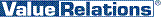 Eleonora Cossa - 02 20424933 - e.cossa@vrelations.it